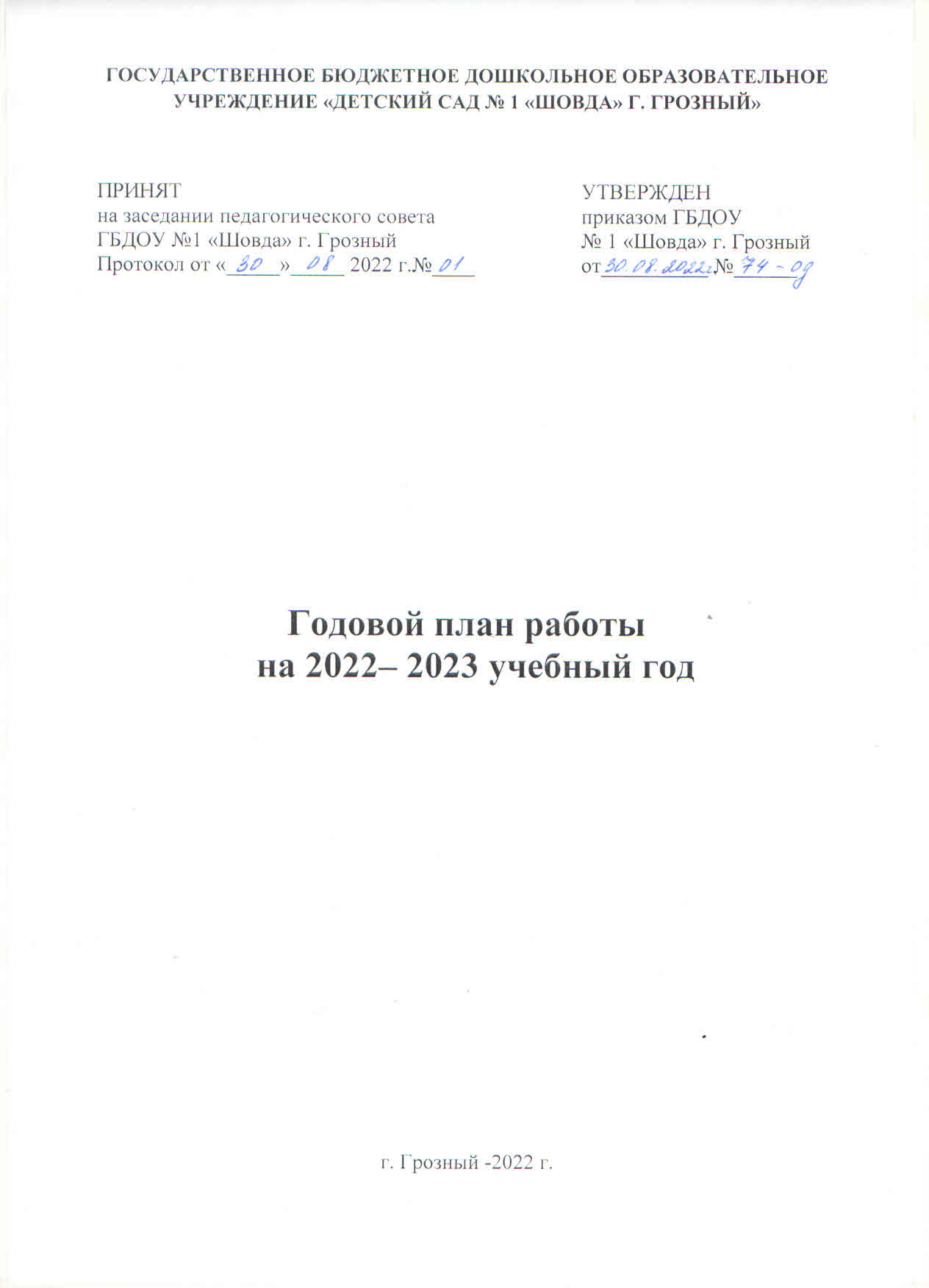 Общая характеристика ДОУ:Название ДОУ по Уставу: Государственное бюджетное дошкольноеобразовательное учреждение «Детский сад № 1 «Шовда» г. Грозный»Тип ДОУ – комбинированного видаТип образовательной организации: дошкольная образовательная организация.Организационно-правовая форма: ГБУ (Государственное бюджетное учреждение).Юридический адрес: 364014, ЧР, г. Грозный, Шейх-Мансуровский район, ул. К. А. Эпендиевой, 4.Фактический адрес: 364014, ЧР, г. Грозный, Шейх-Мансуровский район, ул. К. А. Эпендиевой, 4.Телефон: 8 938 898-73-49Учредитель:  КПДО по ЧРУстав: согласован распоряжением Министерства имущественных и земельных отношений Чеченской Республики от 26.01.2021г. № 45-ИТ и  утвержден Приказом Комитета Правительства Чеченской Республики по дошкольному  образованию от 25.02.2021 №13- од. Лицензия: серия 20 Л 02 № 0000674 от 05.11.2015г. рег. № 2314Здание: типовое Режим работы: с 7:00 до 19:00Рабочая неделя: 5 дней.Здание  имеет  отопление, водоснабжение, канализацию, пожарную сигнализацию, видеонаблюдение, оборудованные групповые комнаты.В здании ДОУ располагаются игровые и спальные помещения, санузлы, кабинет заведующего, делопроизводителя, медицинский блок, кабинет методиста, пищеблок, учителя-логопеда (учителя- дефектолога), педагога –психолога. На территории ДОУ находятся участки для организации прогулок, теневые навесы, игровое оборудование (горки, качели, песочницы), спортивная площадка с необходимым оборудованием для развития двигательной активности. Анализ деятельности ГБДОУ №1 за 2021-2022 учебный годВесь образовательный процесс педагогический коллектив строит на основе планирования и анализа результатов, в основе которого определен комплексно- тематический принцип с ведущим видом деятельности – игровой. Образовательная деятельность осуществляется на в процессе организации различной детской деятельности: игровой, коммуникативной, трудовой, познавательно- исследовательской, продуктивной, музыкально-художественной, чтения, а также в ходе режимных моментов, в самостоятельной деятельности детей и в процессе взаимодействия ДОУ с семьями детей по реализации ООП ДО. Оценка методической работы ДОУПо годовому плану работы на 2021-2022 учебный год в ДОУ были поставлены следующие задачи:Задачи:1.Сохранять и укреплять здоровье детей, обеспечить физическую и психологическую безопасность дошкольников, их эмоциональное благополучие.2. Совершенствовать работу по воспитанию нравственно-патриотических чувств у дошкольников и стремление к исполнению нравственного долга перед  собой, семьей и своим Отечеством.3. Создать оптимальные условия, обеспечивающие речевое развитие дошкольников по обучению родного языка. Для решения поставленных задач проведены следующие контроли:1. Обзорный смотр-контроль: «Готовность групп к новому учебному году», по итогам которого воспитателям групп даны рекомендации: пополнить развивающую предметно – пространственную среду различным материалом для конструктивной деятельности.2. Тематические контроли: - «Использование здоровьесберегающих технологий в образовательной  деятельности».По итогам тематического контроля  воспитатели групп получили следующие рекомендации:                1. Продолжать создавать условия для оптимальной двигательной активности дошкольников, формировать основные виды движений; продолжать работу с детьми по внедрению здоровьесберегающих.                2. Продолжать пополнять предметно – развивающую среду для развития двигательной активности детей во всех возрастных группах.                	      3. Педагогическому коллективу продолжать вести пропаганду здорового образа жизни, через разнообразные формы работы с родителями: беседы, консультации, практикумы, совместные мероприятия, проекты, анкетирование и др.                 4.Педагогическому коллективу продолжать изучать необходимую литературу по организации двигательной активности в ДОУ.- «Организация образовательной работы по нравственно- патриотическому воспитанию детей дошкольного возраста». По итогам контроля педагогам было  рекомендовано:1. Разработать конспекты занятий по ознакомлению детей с героями, имена которых носят улицы нашего города.   2. Использовать разнообразные формы работы с родителями по вопросам нравственно-патриотического воспитания.3. Оформить накопительную папку из опыта работы группы по нравственно-патриотическому воспитанию.- «Эффективность воспитательно- образовательной работы в ДОУ, по развитию речи и речевого общения».По итогам контроля воспитатели получили следующие рекомендации:1. Продолжать работу по развитию речевого творчества детей, используя новые формы и методы работы (мнемотаблицы, составление загадок, игры - беседы, оживления, игры – фантазии, сочинение сказок и т.д. на русском и родном языках).2. В системе планировать словарную работу с детьми, уделять внимание речевому воспитанию, постановке и отработке необходимых звуков. 3. Планировать и проводить мероприятия (праздники, литературные вечера, пьесы – сказки в старшем дошкольном возрасте для показа малышам). 4.Учителю – логопеду организовывать и проводить практикумы для воспитателей. Итоговый контроль: «Готовность детей подготовительной группы  обучению в школе».Вывод: Система контроля в ДОУ обеспечивает объективную оценку результатов педагогического труда, направлена на взаимопонимание, взаимоуважение, сотрудничество, взаимопомощь, а также, на повышение профессионального мастерства каждого педагога, на развитие творческого потенциала всего педагогического коллектива. Правильно организованный контроль является одним из основных условий рационального руководства воспитательно-образовательным процессом, что повышает ответственность каждого воспитателя за качество его работы с детьми.Для повышения качества образовательного процесса, роста профессионального мастерства молодых педагогов, проделана следующая работа:- посещение ООД и режимных моментов;Консультации:- Формы работы с родителями;- Документация воспитателя в соответствии с ФГОС ДО.Их деятельность направлена на формирование профессиональной деятельности педагогов и на развитие педагогического мастерства. Организована работа мастерской «Бюро находок», деятельность которой заключается в разработке проектов, по совершенствованию развивающей предметно-пространственной среды, направленной на здоровьесбережение и индивидуализацию обучающихся. В рамках работы данных объединений были организованы и проведены различные информационно-методические мероприятия: Практикумы: - «Инновационная форма в работе с детьми»;-  «Использование пособия «Сухой дождь»;- Консультации и мастер-классы.С целью обобщения и распространения педагогического опыта, в течение учебного года были проведены коллективные просмотры ООД во всех возрастных группах.При проведении занятий педагоги учитывали индивидуальные и психические особенности детей группы, задачи и содержание соответствовали возрасту детей. При проведении анализа  и самоанализа  педагоги отметили положительные моменты, обратили внимание на допущенные методические ошибки. По итогам просмотра педагогам даны рекомендации. В ДОУ в 2021-2022  учебном году проводились смотры и конкурсы:- «Готовность групп к новому учебному году»;- «Лучший национальный уголок»;В ДОУ организованы тематические выставки по лексическим темам. Воспитатели очень творчески отнеслись к смотрам и конкурсам, ярко представили свои уголки творчества, мини-музеи, подобрали материалы  согласно возрасту детей. Большую помощь в пополнении развивающей предметно-пространственной среды оказали родители, что говорит о тесном сотрудничестве детского сада и семьями воспитанников. Вывод:  Проводимая работа с педагогами способствовала росту педагогического мастерства, развитию творческого потенциала всего педагогического коллектива и эффективности образовательной деятельности, подобранные практические обучающие занятия помогли организовать самообразованию педагогов и повысить их эффективность. Но, не смотря на положительные моменты, следует продолжать активизировать педагогов с целью стимулирования их деятельности, обобщения и распространения педагогического опыта.Организация праздников, развлечений, досуг способствуют развитию у детей творческих умений и сплочению детского коллектива. В соответствии с годовым планом в ДОУ проведены следующие мероприятия:- День знаний;- День чеченской женщины;- День дошкольного работника;- День народного единства;- День матери;- Новый год; - День защитников Отечества;- Международный женский день;- День Чеченского языка- День мира и труда;- День победы;- День памяти и скорби народов Чеченской Республики;- Выпускной бал.Вывод: проведенные мероприятия способствовали развитию коллективизма, а также   повышению творческого потенциала, как педагогов, так и воспитанников. Характеристика педагогических кадровДля качественной реализации основной образовательной программы в ДОУ соблюдаются требования к кадровому обеспечению, созданы необходимые условия для профессионального роста сотрудников. Ежегодно педагоги повышают свое мастерство в ходе прохождения аттестации.В 2021-2022 учебном году педагоги прошли повышение квалификации в онлайн – режиме в количестве 144 часов.   Вывод: В ДОУ соблюдается периодичность прохождения педагогами курсов повышения квалификации. Педагоги постоянно повышают свой профессиональный уровень, посещают методические мероприятия, распространяют свой опыт работы. На следующий 2022-2023  учебный год планируется активизировать деятельность молодых педагогов по участию в различных методических мероприятиях и транслированию своего опыта на различных уровнях. Характеристика педагогических кадров по квалификационным категориям В ДОУ 24 педагогов. Из них 6 человек  имеют первую квалификационную категории, что составляет 26 %  от общего числа педагогов.  17 педагогов не имеют квалификационной категории. Это молодые педагоги, стаж которых менее трех лет, педагоги которые обучаются в вузах (переподготовка и повышение квалификации) и педагоги, приступившие после длительного перерыва. В 2021-2022 учебном году 8 педагогов прошли аттестацию на соответствие на занимаемой должности.Характеристика педагогических кадров по образованию, стажу работы и возрасту. Дошкольное образовательное учреждение укомплектовано кадрами на 100% Качественный состав педагогического коллективаУровень квалификацииУровень образованияПедагогический стажВозрастная категория педагогических работниковВозрастная характеристика: от 20 до 30 лет - (12,5%), от 30 до 40 лет ( 75 %), от 40 и выше (12,5%). По возрастному цензу педагогического состава преобладает средний возраст от 30 и до 40 лет. Именно этот возраст является определяющим для нашего ДОУ- это наш главный резерв.Вывод: ДОУ укомплектовано кадрами полностью. Профессиональная компетентность педагогов отвечает современным требованиям к осуществляемой ими образовательной деятельности. Данные о педагогическом стаже, образовании, квалификации свидетельствует о стабильности коллектива, его работоспособности, потенциальных возможностях к творческой деятельности, положительной динамики роста его профессиональной компетентности. Основу педагогического персонала в ДОУ составляют педагоги с большим стажем работы, для которых характерны такие черты как традиционность взглядов на процесс образования. Большая часть педагогов перестраивают свою работу в соответствии с требованиями стандарта, внедряют инновационные педагогические технологии в работе с детьми.   Анализ психолого- педагогической работы коррекционной работы в ДОУ.Образовательная деятельность в ДОУ осуществляется в соответствии Основной образовательной программы ДОУ, разработанной на основе Основной образовательной программы «От рождения до школы», а также на основе изучения контингента родителей (образовательный, возрастной, материальный уровень) с учетом их социального заказа как активных участников педагогического процесса. В группах комбинированной направленности для детей с нарушениями речи, ЗПР, ЗПРР, используются следующие адаптированные программы:- «Адаптированная образовательная программа дошкольного образования для детей с тяжелыми нарушениями речи».-  «Адаптированная образовательная программа для детей с задержкой психо- речевого развития»;-  «Адаптированная образовательная программа для детей с задержкой психического развития»; - «Адаптированная образовательная программа для детей с расстройством аутистического спектра»;Коррекционная работа  с детьми проводится  учителем- дефектологом, учителем – логопедом и педагогом – психологом. В текущем учебном году помощь специалистов получили – 20 детей. В младшую группу зачислено – 8 ребенок. В среднюю группу комбинированной направленности было зачислено - 3 ребенка.  В старшую группу комбинированной направленности зачислено - 4 детей. В подготовительную группу комбинированной направленности зачислено - 5 детей.В конце учебного  специалисты провели сравнительный анализ развития и отследили динамику развития детей в средней, старшей и подготовительной к школе  группах  комбинированной направленности. Результаты показали, что наблюдается рост в интеллектуальном развитии, понимания речи, в формировании грамматического строя, в развитии общей и мелкой моторики.Вывод: В течение учебного года проводились коррекционно-развивающие занятия, индивидуальная работа с детьми по постановке и автоматизации звуков, развитию фонематического слуха , по активизации интеллектуального развития.Проводимая работа дала хоть и незначительные, но все же положительные результаты. В следующем учебном году необходимо активизировать работу с родителями и коррекционно-логопедические занятия с детьми групп комбинированной направленности.В ДОУ созданы условия для оказания психолого-педагогической помощи. Основной целью работы педагога – психолога ДОУ является создание условий для раскрытия ребенка как личность. Психологическая диагностика психических процессов проводилась по методике Н.Н. Павловой и Л.Т. Руденко, а также посредством наблюдения за различными видами деятельности (организованно- образовательной, игровой, коммуникативной, продуктивной, творческой). При анализе групповых результатов у детей наблюдается положительная динамика в развитии произвольной зрительной памяти. Также отмечается увеличение количества детей уровень развития зрительной памяти которых стал соответствовать среднему. Выявлены положительные изменения в развитии внимания, мышления. Положительная динамика наблюдается в развитии умения обобщать предметы, сравнивать объекты, классифицировать их, выделять существенные признаки, определять причинно-следственные зависимости, делать выводы, наблюдается запас конкретных знаний, понимание основных закономерностей. Уровень развития познавательной сферы детей соответствует их возрастным особенностям, но для увеличения процента высокого уровня необходимо улучшить формы работы, а также методы и приемы, способствующие развитию психических процессов воспитанников. 	 В текущем учебном году выпущено в школу 39 воспитанников из старших и   подготовительной  к школе группы.Анализ готовности детей к школьному обучению показал, что большинство детей подготовительной к школе групп 7% детей – имеют  низкий уровень 56% имеют средний уровень развития психических процессов, 39% детей – высокий уровень. При исследовании мотивационной готовности к обучению в школе, результаты распределились следующим образом:  полностью мотивационно готовы к обучению в школе 47 % детей, т.е. они обладают правильными представлениями о школе и у них превалирует учебный и социальный («что бы стать, кем захочу») мотивы. Условно (частично) мотивационно готовы к обучению к школе  43% детей, то есть, они владеют хотя бы половиной необходимых знаний  о школе, у них преобладают  позиционный мотив («я уже большой») и мотив отметки  (учиться, чтобы получать пятерки). Низкий уровень мотивационной готовности  имеют 10% воспитанников, это характеризируется наличием игровой мотивации, не связанной со школьной жизнью, внутренняя позиция школьника не сформирована. Деятельность детей хаотична и непродуманна. Они не могут самостоятельно ставить перед собой цель; не сдерживают свои эмоции и желания, не подчиняются правилам поведения. Волевая готовность в основном имеет уровень развития высокий - 42% и средний 58% детей. Качественный анализ диагностики позволил сделать следующие выводы: анализ результатов психолого-педагогического обследования выпускников показал положительную динамику по всем познавательным процессам: мышление, восприятие, внимание, воображение, память. Достаточно хорошие результаты показали дети в развитии познавательной деятельности, т. е. дети имеют достаточный запас знаний об окружающем мире, обобщают, классифицируют основные понятия, умеют работать по образцу. Процент детей, имеющих низкий уровень развития познавательных процессов и отсутствие положительной динамики – связано с частыми пропусками занятий и отсутствием интереса родителей (законных представителей) к коррекционно – развивающему процессу.Анализ адаптации детей к условиям ДОУ: в 2021-2022 году в первую и вторую группу раннего возраста зачислено 89 воспитанников. С момента поступления детей в ДОУ, совместно воспитателями группы на протяжении трех месяцев осуществлено наблюдение за протеканием адаптации детей к детскому саду. В основу диагностики положены наблюдения по показателям физиологического и психологического здоровья детей. В течение всего адаптационного периода воспитателями и педагогом-психологом создана благоприятная атмосфера, проведены все необходимые мероприятия для улучшения адаптации детей к условиям детского сада: консультации с родителями, посещение родителями группы вместе с ребенком, гибкий режим. Таким образом, можно выделить степени адаптации поступивших детей в ДОУ:Легкая степень адаптации – 15 чел. (78%);Средняя степень адаптации – 11 чел. (20 %);Усложненная степень адаптации – 1 чел. ( 2%).Для большинства детей процесс адаптации проходил в легкой степени, этому способствовала совместная работа всех участников образовательного процесса и проведенные мероприятия: занятия педагога-психолога с детьми в адаптационный период, консультирование родителей и педагогов. Прием детей в группу осуществлялся по индивидуальному графику, с постепенным увеличением времени пребывания ребенка в ДОУ – с 2 часов до перехода на полный день, учет индивидуальных особенностей детей, организация игровой деятельности, которая способствовала формированию у детей уверенности в самих себе своих возможностях и закладывала основы доверительного отношения детей к взрослым, формируя доверие и привязанность к воспитателю, а также основы доброжелательного отношения детей друг другу.Основными причинами низкого уровня адаптации послужили: не соблюдение режима дня и эпизодическая посещаемость ДОУ.Анализ физкультурно- оздоровительной работы в ДОУОдним из основных направлений деятельности ДОУ являются охрана жизни сохранение и укрепление физического и психического здоровья детей. Результаты мониторинга показывают, что пропуски на одного ребенка в текущем учебном году по болезни составляют 8 дней. По результатам медицинского осмотра у мальчиков и девочек преобладает I группа здоровья - 81,5%. Со II группой здоровья – 25%, мальчиков -15,5%, с III группой здоровья -1,2%, c IV группой здоровья -1,6 %.Воспитателями проведена диагностика по физическому развитию, по итогам которой выявлено, что в целом скоростные способности и силовые показатели у детей развиты хорошо. При оценке физического развития можно отметить, что в целом у девочек и мальчиков преобладает нормальный уровень физического развития.Вывод: Все выше изложенное показывает, что в ДОУ есть система работы по повышению качества профилактической работы по оздоровлению детей, в том числе за счет создания развивающей предметно-пространственной среды, организации системы физкультурно-оздоровительной работы, использования здоровьесберегающих технологий, организации рационального питания, соблюдения санитарно-гигиенических условий, использование естественных факторов природы. Проблемой остается заболеваемость детей инфекционными заболеваниями, таким как ветреная оспа.Анализ взаимодействия ДОУ с семьями воспитанников и социумомГлавным партнером ДОУ является родительская общественность. Работа с родителями в отчетном году строилась согласно годовому планированию. В течение года проводились общие и групповые собрания в онлайн-режиме, на которых обсуждались вопросы по ознакомлению с целями и задачами оздоровительной работы, художественно-эстетического развития, результаты подготовки детей к школе и др. В работе с родителями (законными представителями) воспитанников были использованы разные формы работы. Родители законными представителями) принимают участие в жизнедеятельности учреждения: оказывали посильную помощь в оборудовании групп, изготовлении атрибутов и пошиве костюмов к детским праздникам, принимают участие в оформлении совместных творческих выставок, готовят поделки к конкурсам, участвуют в акциях по благоустройству территории. С целью обеспечения доступности дошкольного образования, повышения педагогической компетентности родителей (законных представителей), воспитывающих детей дошкольного возраста на дому, в т.ч. детей с ограниченными возможностями здоровья на базе нашего ДОУ организована деятельность консультативного пункта, оказывающего методическую, психолого-педагогическую, диагностическую помощь родителям (законным представителям) детей, не посещающих дошкольные учреждения. Для эффективной реализации цели определен состав педагогов, оказывающих методическую, диагностическую и консультативную помощь семьям по графику работы КП. В течение 2020-2021 учебного года в консультативный пункт обращений со стороны родителей, у которых дети не посещают детский сад не было.Вывод: По итогам проведенных разнообразных форм сотрудничества с семьями можно отметить, что работа была результативной и плодотворной. Родители принимают активное участие деятельности ДОУ: оказывают помощь при подготовке к утренникам и праздникам, проявляют себя в творческих конкурсах, посещают собрания и консультации. Но все же, доля семей воспитанников, участвующих в проведении родительских собраний, образовательных мероприятиях ДОУ небольшая, необходимо продолжать взаимодействие семьи и ДОУ, используя интерактивные формы взаимодействия. 	Одним из условий непрерывного образования ребенка является организация преемственности между ДОУ и социокультурными учреждениями.  Данная работа строится  с учетом особенностей работы ДОУ и направлена на сохранение здоровья, эмоционального  благополучия и развития индивидуальности каждого ребенка. Каждый год ведется активная работа в сотрудничестве  с разными социальными институтами: для развития социальных навыков психологической готовности к обучению в школе, ДОУ сотрудничает с МБОУ «СОШ № 67» г. Грозного. Организовывались индивидуальные консультации для будущих первоклассников и их родителей (законных представителей) с привлечением учителей начальной школы. Одной из главных задач педагогического коллектива является сохранение и укрепление здоровья детей, поэтому налажено тесное  сотрудничество детского сада с ГБУ «Детская поликлиника № 1г. Грозного». Взаимодействие с поликлиникой позволяет снизить заболеваемость детей, повысить эффективность в решении вопросов оздоровления детей. Для формирования знаний по соблюдению безопасности в чрезвычайных ситуациях, ДОУ поддерживает тесную связь с пожарной частью № 2 г. Грозного. Сотрудники МЧС  проводят профилактические беседы, экскурсии, инструктажи,  как с детьми, так и с взрослыми. Данное социальное партнерство способствует социализации дошкольников, знакомству с работой сотрудников МЧС, формированию чувства взаимопомощи, уважения к людям. Со всеми социальными партнерами работа будет продолжаться в следующем учебном году.Анализ развивающей предметно-пространственной среды в ДОУВ текущем учебном году в ДОУ продолжалась работа по созданию и совершенствованию развивающей предметно- пространственной среды в группах, помещениях и на территории ДОУ.Развивающая предметно-пространственная среда детского сада, в соответствии с ФГОС ДО содержательно-насыщенная, трансформируемая, полифункциональная, вариативная, доступная и безопасная; организована с учетом возрастных и индивидуальных особенностей детей каждой возрастной группы и интеграцией образовательных областей. Мебель в группах размещена рационально, среда комфортна для пребывания детей. Для оформления групп и приемных используется детские работы, постоянно оформляются и обновляются выставки детей и родителей. В группах имеется игровой материал для познавательного развития детей, для сюжетных игр, материалы для продуктивной и творческой деятельности детей.  Все игровое оборудования доступно для детей, уголки задействованы в течение дня. Выделены уголки для познавательно-исследовательской и игровой деятельности. Большую помощь в организации развивающей предметно-пространственной среды оказывают родители. В течение года происходило пополнение развивающей предметно-пространственной среды физкультурного зала: приобрели мячи, флажки. В музыкальный зал приобрели костюмы для театрализованной деятельности дошкольников. Несмотря на то, что в течение учебного года РППС групп и ДОУ пополнялась, она еще нуждается в пополнении. Необходимо продолжать работу над вариативностью ППРС, обустроить групповые помещения с учетом возрастных и индивидуальных особенностей, легко трансформируемыми под потребности свободной игры детей. Методическое обеспечение по реализуемым программам имеется – ДОУ укомплектовано методической литературой, учебно-наглядными пособиями и материалами. Приобретается новые методические пособия, соответствующее ФГОС ДО. Создана картотека методической литературы. Методическое обеспечение способствует развитию творческого потенциала педагогов.Вывод:   развивающая предметно-пространственная образовательная среда ДОУ направлена на создание социальной ситуации для участников образовательных отношений, включая создание образовательной среды и гарантирует охрану и укрепления физического и психического здоровья детей; обеспечивает их эмоциональное благополучие; способствует профессиональному развитию педагогических работников; создает условия для развивающего вариативного дошкольного образования; обеспечивает открытость дошкольного образования; создает условия для участия родителей в образовательной деятельности. Учебно- методическое обеспечение в ДОУ соответствует требованиям, реализуемым образовательным программам дошкольного образования, обеспечивает образовательную деятельность, присмотр и уход.Анализ  административно-хозяйственной деятельности в ДОУАдминистративно-хозяйственная работа в ДОУ ведется согласно годовому плану работы. В течение 2021-2022 учебного года проведены следующие мероприятия:- инструктажи с  сотрудникам по охране труда, противопожарной безопасности, антитеррористической безопасности, охране жизни и здоровья детей в зимний и летний периоды в соответствии с планами;- дезинсекция и дератизация – ежемесячно; - работа по благоустройству территории (субботники по очистке территории от листвы, покраска малых архитектурных форм, фасада здания, озеленение участков, разбивка цветников и огорода, высаживание рассады, ремонт уличного оборудования) – периодически .Вопросы  по хозяйственной части обсуждались с коллективом на производственных планерках, общих собраниях, в индивидуальном порядке. Положительное решение этих вопросов позволило создать благоприятные и комфортные условия для пребывания воспитанников в детском саду: в группах приобретены игрушки и игровые пособия для детей, пополнена развивающая предметно-пространственная среда физкультурного и музыкального зала. В целом, материально- хозяйственная деятельность всегда направлена на поддержку функционирования и развития ДОУ.Проведенный анализ работы показал, что наряду с достигнутыми успехами в системе работы организации существует следующие проблемы и потребности: - дополнительное финансирование на выполнение полноценного качественного текущего ремонта помещений детского сада; - замена оборудования на участках на сертифицированное; - обновление групповой мебели (кровати, детские шкафы для одежды, шкафы для пособий и игрушек);- потребность в информатизации образовательного процесса (оборудование рабочих мест специалистов компьютерами для работы с коррекционными программами;- приобретение методической литературы и пособий.Анализируя работу за 2021-2022 учебный год коллектив детского сада пришел к выводу, что годовые задачи выполнены, наблюдается положительная динамика по всем направлениям работы дошкольного учреждения. Деятельность коллектива ДОУ в течение 2021-2022 учебного года была разнообразной и многоплановой. Достигнутые результаты работы, в целом, соответствует поставленным в начале учебного года целям и задачам. Повышение профессионального уровня проходит на уровне теоретического педагогического просвещения, в проведении просмотров организованно-образовательной деятельности и на курсах повышения квалификации. В большом объеме реализовывалась работа по охране труда и укреплению здоровья детей, по формированию основ здорового образа жизни и безопасности жизнедеятельности. Осуществлялась работа с родителями (законными представителями) по привлечению их в образовательный процесс в ходе реализации проектов, посредством наглядной информации, собраний и консультаций. В ДОУ созданы необходимые условия  для обучения и воспитания детей, по всем образовательным областям программы. В течение года велась работа по их поддержанию и улучшению.Принимая во внимание достигнутые результаты и основные проблемы, определились перспективы работы на следующий 2022-2023 учебный год:- продолжать использовать материально-техническую базу ДОУ;- развивать и обновлять развивающую предметно-пространственную среду во всех возрастных группах в соответствии с ФГОС ДО;- продолжать использовать в работе современные образовательные технологии;- продолжать развивать профессиональные компетенции педагогов в области дошкольного образования, в соответствии с требования профстандарта «Педагог»;- продолжать осуществлять инновационную деятельность. - совершенствовать работу по взаимодействию семьи и детского сада для создания условий позитивной социализации детей в процессе здоровьесберегающей деятельности.ГОДОВЫЕ ЗАДАЧИ ДОУна 2022 – 2023 учебный  годЦель работы: построение работы ДОУ в соответствии с ФГОС, создание благоприятных условий для полноценного проживания ребенком дошкольного детства, формирования основ базовой культуры личности,  всестороннее развитие психических и физических качеств в соответствии с возрастными и индивидуальными особенностями, подготовка ребенка к жизни в современном обществе.  	В 2022 - 2023 учебном году образовательный процесс в ГБДОУ № 1 «Шовда» г. Грозный  будет направлен на реализацию Федерального  государственного образовательного стандарта и решение следующих задач:Задачи:1.Сохранять и укреплять здоровье детей, обеспечить физическую и психологическую безопасность дошкольников, их эмоциональное благополучие.2. Совершенствовать работу по воспитанию нравственно-патриотических чувств у дошкольников и стремление к исполнению нравственного долга перед  собой, семьей и своим Отечеством.3. Создать оптимальные условия, обеспечивающие речевое развитие дошкольников по обучению родного языка.РАССТАНОВКА КАДРОВАдминистративно – управленческий персонал:Заведующий ДОУ – А.К.ШариповаЗаместитель заведующего по учебно-воспитательной работе – Вегиева З.Ш.Заместитель заведующего по АХЧ –Успаев З.М.Главный бухгалтер – Мусаев Ш.РПедагогический персонал:Методист – Басханова М.В.Музыкальный руководитель –  Хататаева Х.Ш. 		Учитель-логопед – Салигова Л.С-М.Учитель-дефектолог – Тазбаева А.Д.Педагог-психолог -  Бунхаева З.А. Старшая группа «Крепыши»                     Муртазова З.Т., Самбуралиева Ж.С. Подготовительная группа                           Газгириева З.Д., Тайсумова С.Г. «Всезнайки»   Группа кратковременного                          Арсанукаева М.В. пребывания      ПОВЫШЕНИЕ КВАЛИФИКАЦИИСЕНТЯБРЬОКТЯБРЬНОЯБРЬДЕКАБРЬЯНВАРЬФЕВРАЛЬМАРТАПРЕЛЬМАЙ	№Образовательная областьОтветственные      1.Открытый просмотр ООД в подготовительной  группе «Смешарики» «Цветочная поляна».Воспитатель подготовительной группы Мизаева Л.Р.2.Открытый просмотр ООД в подготовительной  группе «Смешарики» на тему: «Жизнь диких животных зимой».Воспитатель подготовительной группыРасуханова Э.П.3.Открытый просмотр ООД  в старшей группе «Всезнайки » по познавательному развитию на тему: «Помоги Белоснежке и гномам».Воспитатель старшей группы Тайсумова С.Г.4.Открытый просмотр ООД  в старшей группе «Всезнайки» по познавательному развитию на тему: «Путешествие на остров сокровищ».Воспитатель старшей группы Газгириева З.Г.5.Открытый просмотр ООД в средней группе «Белочки» по развитию мелкой моторики «В гости к лисичке».Воспитатель средней  группы  Бициева А.Р.6.Открытый просмотр ООД в младшей группе « Неваляшки » по познавательному  развитию  «Мы космонавты.Салфетка».Воспитатель младшей группы Магомедова Ф.Р.7.Открытый просмотр ООД в младшей группе «Неваляшки» по познавательному развитию на тему «В гости пришли матрешки».Воспитатель младшей  группы Умхаева М.М.Всего педагоговВысшей 1 категорииСЗДБез категории241617Всего педагоговВысшее Среднее специальноеБез образования241311-от 0 до 5от 5 до 10 от 10 до 20от 20 и выше101022до 20от 20 до 30от 30 до 40от 40 и выше03183Первая группа раннего возраста       «Гномики»Вторая группа раннего возраста          «Непоседы»                          Младшая группа «Ладушки»                      Ахтаханова М.Х., Тутаева Х.А. Дадаева Х.И., Джамурзаева Х.С. Хамхоева П.Х.,  Джанаралиева Р.Р.Младшая группа  «Неваляшки» Средняя группа «Почемучки»Средняя группа «Смешарики»                Алиева Х.И., Юнусова Ж.М.Умхаева М.М., Магомедова Ф.Р.Амаева А.С., Дамаева М.С-А.             Старшая группа «Белочки»                                           Мизаева Л.Р, Хусаинова К.Р№п/пСодержание работыСрокОтветственный1Направление на курсы повышения квалификации:- Алиева Хеда Ибрагимовна;- Амаева Асият Саламовна;- Арсанукаева Майзан Вайсугировна;- Асхабова Милана Мовлдиевна;- Дадаева Хава Рамзановна;- Дамаева Марьям Сайт - Ахматовна;- Джамурзаева Хеда Сераджиевна;- Джанаралиева Радимхан Руслановна;- Муртазова Зура Тахровна;- Самбуралиева Жансари Саламуевна;- Тутаева Хеда Адамовна;- Хататаева Хава Ширваниевна.- Юнусова Жаннат Мехдиевна;в течение годаЗаведующийРазделы планаМероприятияОтветственныйАдминистративно- хозяйственная работа1. Проведение инструктажа по ОТ,  ПБ и ОЖЗД и Р.2.Благоустройство территории.3. Подбор и маркировка мебели в группах.ЗаведующийЗам. зав. по АХЧМедсестраРабота с кадрами1.Обновление нормативной базы, разработка локальных актов.2.Оказание помощи педагогам в построении образовательного процесса в соответствии с ФГОС ДО и другими нормативно – правовыми актами.3.Обсуждение тем по самообразованию педагогов.4.Собрание  трудового коллектива № 01.1. Об избрании председателя и секретаря общего собрания трудового коллектива на 2022-2023 учебный год.  2. О подготовке  ДОУ к 2022-2023 учебному году. 3. О принятии плана работы медицинской сестры на 2022-2023 учебный год.4. О принятии локальных актов.5. Консультация для воспитателей: «Профилактика вирусных инфекций в ДОУ».6. Памятка: «Адаптационный период детей с ОВЗ».7. Памятка: «Роль воспитателя на музыкальных занятиях».ЗаведующийЗам. зав. по УВРМетодист МедсестраПедагог - психологОрганизационно - педагогическая работа1.Заседание педагогического совета № 01 (Установочный)1. О летней оздоровительной работе 2022 года..2. О принятии локальных актов.3. О подготовке  документации педагогов и оформление групп на новый учебный год. 4. О проведении диагностики детей в ДОУ.5. О подготовке к групповым родительским собраниям.2. Заседание творческой группы № 01. 3. Первичная диагностика детей на начало учебного года. Определение стартовых возможностей, анализ уровня развития детей.4. Заседание методического объединения № 01.5. Заседание ППк  № 01.ЗаведующийЗам. зав. по УВРМетодистВоспитателиУчитель-дефектологРабота с детьмиУтренник «День знаний».2. Тематическая образовательная деятельность: «День Чеченской Республики – 6 сентября».3. Утренник «День Чеченской женщины».4. Праздник «День воспитателей и всех работников ДОУ». 5. Трудовое воспитание (по плану).Зам. зав. по УВРМетодистВоспитателиКонтроль ДОУСмотр- конкурс «Готовность ДОУ к новому учебному году».ЗаведующийЗам. зав. по УВРМетодистМедсестраРабота с родителями1. Заседание родительского комитета № 01.1. Об ознакомлении с планом родительского комитета и распределении обязанностей между членами РК. 2. О взаимодействии родителей с ДОУ. 2. Общее родительского собрание № 01.1. Цели и задачи на 2022-2023 учебный год. 2.Об организация питания в ДОУ. 3.Об избрании председателя и секретаря родительского комитета на 2022-2023 учебный год. 4. О согласовании и принятии  плана родительского комитета.5. Об ознакомлении с правилами внутреннего распорядка воспитанников, с правилами приема воспитанников на обучение по образовательным программам дошкольного образования.6. О периоде адаптации детей в ДОУ.7. О преемственности детского сада.3. Памятка: «Как помочь ребенку адаптироваться к детскому саду?».4. Памятка: «Учим ребенка общаться».5. Анкетирование : «Портрет моего ребенка».6. Памятка: «Форма  одежды, обувь на музыкальных занятиях в младших группах».ЗаведующийЗам. зав. по УВРМетодистМедсестраУчитель- дефектологПедагог- психологРазделы планаМероприятияОтветственныйАдминистративно – хозяйственная работа1. Подготовка к отопительному сезону.2. Проверка всех участков ДОУ на предмет безопасности.ЗаведующийЗам. зав. по АХЧРабота с кадрами1. Оформление наглядной информацией стендов, по текущими управленческими вопросам.2. Консультация для воспитателей:«Личная гигиена сотрудников».3. Консультация для педагогов: «Обогащение игровой деятельности – одно из условий формирования личности ребенка».ЗаведующийМетодистМедсестраРабота с детьми1. Заседание педагогического совета № 02. «Создание условий для сохранения и укрепления психологического и эмоционального благополучия детей дошкольного возраста».1. О формировании у детей представлений о здоровье как одной из главных ценностей жизни, формирование привычки к здоровому образу жизни.2. О применении  нестандартных методов для обеспечения психологической безопасности дошкольников и их эмоциональное благополучие.3.Об итогах тематического контроля «Сохранение  и укрепление здоровье детей, обеспечение  физической и психологической безопасности дошкольников, их эмоциональное благополучие».2. Тематическая образовательная деятельность: «День города».3. Утренник: «Осень, осень, в гости просим!».4. Тематическая деятельность: «Дорогие мои старики».5. Выставка детско-родительского творчества: «Краски осени».6. Мероприятие посвященное  ко Дню рождения Пророка Мухаммада (с.в.с.)7. Трудовое воспитание (по плану).8. Открытый просмотр организованной образовательной деятельности в подготовительной и старшей группах.9.Беседа: «Взаимопомощь и взаимоподдержка».ЗаведующийМетодистВоспитателиМедсестра Учитель-дефектологКонтроль в ДОУ1.Тематический контроль:«Сохранение  и укрепление здоровье детей, обеспечение  физической и психологической безопасности дошкольников, их эмоциональное благополучие».2. Оперативный контроль:- санитарное состояние;- ведение документации;- организация режима дня;- охрана жизни и здоровья дошкольников.ЗаведующийЗам. зав. по УВРМетодистМедсестра Работа с родителями1. Памятка: «Профилактика детского травматизма».2. Памятка: «Рекомендации родителям детей с ОВЗ с тяжелой степенью адаптации».3. Памятка «Берегите детский голос».Медсестра Педагог- психологРазделы планаМероприятияОтветственныйАдминистративно- хозяйственная работа1.Подготовка к зимнему периоду, уборка территории.2. Проверка по освещению.ЗаведующийЗам. зав. по АХЧРабота с кадрами 1. Разработка плана профилактических мероприятий по ОРЗ и гриппу 2. Консультация для педагогов:«Педикулез».3. Консультация для воспитателей:«Техника безопасности детей на физкультурном занятии».4. Рекомендации педагогам по подготовке руки к письму у детей с ОВЗ.5. Обновление сайта ДОУ.6. Памятка: «Музыкально дидактические игры».МетодистМедсестра Учитель- дефектолог Музыкальный руководительОрганизационно- педагогическая работа1. Заседание ППк № 02.2. Заседание творческой группы № 02. 3. Заседание методического объединения № 02.- деловая игра: «Проектно – исследовательская деятельность у дошкольников»,- мастер – класс: «Дидактические игры как средство развития речи детей дошкольного возраста»,- мастер класс: «Развитие творческих способностей детей дошкольного возраста и эмоционально-познавательной сферы через нетрадиционные  виды музыкальной деятельности».Зам. зам. по УВРМетодистПедагог - психологРабота с детьми1. Тематическая образовательная деятельность: «День единства и согласия народов».2. Осенний день здоровья. 3. Утренник: «День матери».4. Выставка детских рисунков: «Мамочка любимая».5. Трудовое воспитание (по плану).6. Акция:  «Шкатулка добрых дел».7. Открытый просмотр организованной образовательной деятельности в средней группе.МетодистЗам. зав. по УВРМузыкальный руководительВоспитателиКонтроль в ДОУ1.Оперативный контроль:- санитарное состояние;- ведение документации;- организация работы с родителями;- предметно- развивающая среда по группам..ЗаведующийЗам. зав. по УВРМетодистМедсестра Работа с родителями1. Памятка: «Кризис 3-х и 7-ми лет».2. Информационно- просветительская работа: «Детский сад - дружная семья».3. Памятка: «Музыкальные игры в семье».МетодистМедсестра Педагог -психологРазделы планаМероприятияОтветственныйАдминистративно- хозяйственная работаИнструктаж: «Техника безопасности во время проведения новогодних утренников».ЗаведующийЗам. зав. по АХЧРабота с кадрами1. Общее собрание трудового коллектива №  02 «Состояние охраны труда в детском саду» 1. О выполнении  правил внутреннего трудового распорядка. 2. Об усилении контроля за организацией жизнедеятельности детей в дошкольном образовательном учреждении. 3. О выполнении мероприятий по профилактике гриппа и ОРВИ. 4. О согласовании графика отпусков сотрудников ДОУ на 2023 год.5. О проведении инструктажей по пожарной безопасности, антитерроризму и электробезопасности.2. Консультация: «COVID -19». 3. Консультация: «Воспитываем добротой».4. Консультация для воспитателей: «Сказка как средство нравственного воспитания детей дошкольного возраста». Медсестра Методист Работа с детьми1. Тематическая образовательная деятельность: «День Героев Отечества».2. Тематическая образовательная деятельность: «День Конституции РФ».3. Новогодние утренники.4. Трудовое воспитание (по плану).5. Открытый просмотр организованной образовательной деятельности в младших дошкольных группах.6. Мастер – класс: «Игры на дыхание».МетодистЗам. зав. по УВРВоспитателиМузыкальный руководительКонтроль в ДОУ1. Оперативный контроль:-санитарное состояние;- ведение документации;- организация наблюдения в природе;- подготовка к празднику Новый год.ЗаведующийЗам. зав. по УВРМетодистРабота с родителями1. Заседание родительского комитета № 02            1. Об участие в праздновании нового года.2. Об организации работы по благоустройству прогулочных участков в зимний период.3. Об организации питания.2. Памятка: «Педикулез».3. Памятка родителям детей с ОВЗ: «Чем отличается ЗПР от ЗРР».ВоспитателиРодительскийКомитетМедсестра Учитель -дефектологРазделы планаМероприятияОтветственныйАдминистративно- хозяйственная работа1. Проведение повторного инструктажа по ОТ, ПБ и ОЖЗД и Р.2. Обсуждение новинок методической литературы.ЗаведующийЗам. зав. по АХЧРабота с кадрами1. Инструктаж: «Профилактика гриппа  в период эпидемиологического неблагополучия». 2. Консультация для педагогов: «Туберкулинодиагностика».3. Консультация для воспитателей: «Нравственно - патриотическое воспитанию детей дошкольного возраста».ЗаведующийМедсестраОрганизационно - педагогическая работа1. Заседание творческой группы № 03.2. Заседание педагогического совета № 03.Тема: «Нравственно-патриотическое воспитание дошкольника. Практика и перспективы».1. О выполнении решений  предыдущего педагогического совета.2. Доклад: «Нравственное воспитание дошкольника . Практика и перспективы». 3.Доклад: « Современные подходы к нравственно - патриотическому воспитанию дошкольников».4. Об итогах тематического контроля «Организация воспитательно - образовательной работы по нравственно- патриотическому воспитанию детей дошкольного возраста ».4. Обсуждение сценариев  ко Дню защитника Отечества.Зам. зав. по УВРМетодистТворческая группаРабота с детьми 1. Выставка детских рисунков: «Снежная зима».2. Зимний день здоровья. 3. Открытый просмотр интегрированной образовательной деятельности в младших  группах.4.Трудовое воспитание (по плану).Зам. зав. по УВРМетодистВоспитателиКонтроль в ДОУ1. Оперативный контроль:- санитарное состояние;- ведение документации;- организация проведения и эффективности утренней гимнастики и гимнастики пробуждения;- выполнение режима прогулки.2. Тематический контроль: «Совершенствование работы по воспитанию нравственно-патриотических чувств у дошкольников и стремление к исполнению нравственного долга перед  собой, семьей и своим Отечеством».ЗаведующийЗам. зав. по УВРМетодистРабота с родителями1. Информация для родителей:  «Правила безопасного дорожного движения в зимний период».Памятка:  «Все творцы, но не все артисты».Зам.зав. по УВРМетодистРазделы планаМероприятияОтветственныйАдминистративно- хозяйственная работа1. Инструктаж: «Охрана жизни и здоровья детей».2. Обучение и проверка знаний по электробезопасности.ЗаведующийЗам. зав. по АХЧРабота с кадрами1. Консультация для педагогов:«Организация и методика проведения прогулки в детском саду».2. Консультация: «Гипперактивность- что это?»3. Размещение информации на сайте  ДОУ.Музыкальный руководительМедсестраОрганизационно– педагогическая работа1. Заседание методического объединения № 03.- мастер класс: «Игры Воскобовича»,- мастер – класс: Современные формы поддержки детской  инициативы двигательной активности «Игровой стретчинг».- презентация «Нетрадиционные техники рисования в младшем дошкольном возрасте».2. Заседание ППк № 03.3. Тренинг- профилактика: «Психологическая разгрузка для педагогов».4. Обсуждение сценариев утренников.ЗаведующийЗам. зав. по УВРМетодистПедагог -психологРабота с детьми1. Утренник: «День защитников Отечества». 2.Трудовое воспитание (по плану).МетодистМузыкальный руководительВоспитателиКонтроль в ДОУ1.Оперативный контроль: - санитарное состояние;- ведение документации;- подготовка воспитателей к ООД;- организация двигательного режима.ЗаведующийЗам. зав. по УВРМетодистРабота с родителями1.Памятка: «Артикуляционная гимнастика в игровой форме».Учитель – дефектологМедсестра Разделы плана                        МероприятияОтветственныйАдминистративно- хозяйственная работа1.Выявление состояния имущества ДОУ.2. Оказание методической помощи воспитателям в подготовке к празднику 8 Марта.3. Работа по благоустройству территории ДОУ.ЗаведующийЗам. зав. по АХЧРабота с кадрами1.Консультация для  педагогов: Развитие мотивационной готовности у детей старшего дошкольного возраста к обучению в школе, по средствам игры».2. Консультация: «Ветряная оспа».ЗаведующийМетодист  МедсестраОрганизационно- педагогическая работа1. Заседание педагогического совета № 04.Тема: «Создание  оптимальных условий, обеспечивающие речевое развитие дошкольников по обучению родного языка».1. О выполнении решений предыдущего педагогического совета.  2. О создании условий в групповых помещениях для обучения детей родному языку.3. Доклад: «Обучение дошкольников родному языку в организованной образовательной деятельности в детском саду»4. Об итогах тематического контроля: «Создание  оптимальных условий, обеспечивающие речевое развитие дошкольников по обучению родного языка».2. Памятка для воспитателей: «Речевые игры в режимных моментах».3. Консультация: «Здоровьесберегающие технологии музыкального воспитания».ЗаведующийЗам. зав. по УВРМетодистРабота с детьми1.Утренник «Международный женский день».2.Тематическая образовательная деятельность: «День Конституции ЧР».3. Выставка детских рисунков «Наши любимые мамочки».4.Трудовое воспитание (по плану).Зам. зав. по УВРМетодистМузыкальный руководительВоспитатели Контроль в ДОУ1. Тематический контроль: «Создание  оптимальных условий, обеспечивающие речевое развитие дошкольников по обучению родного языка».2.Оперативный контроль:- санитарное состояние;-ведение документации;- организация питания;- организация досугов и развлечений.ЗаведующийЗам. зав. по УВРМетодистРабота с родителями1.Заседание родительского комитета № 03.1.Об участии в празднике «Мамин день»2.О заболеваемости детей.3.О форме  взаимодействия педагогов и родителей в вопросах воспитания, обучения и развития дошкольников.4.О взаимодействии родителей с педагогами ДОУ.2. Памятка: «Как распознать признаки коклюша».Зам. зав. по УВРМетодистМузыкальный руководительРазделы планаМероприятияОтветственныйАдминистративно-хозяйственная работаЭкологические субботники по уборке территорииЗаведующий Зам. зав. по АХЧРабота с кадрами1. Консультация для педагогов: «Проведение педагогической диагностики в условиях ФГОС ДО».2.Консультация для воспитателей: «ОРВИ».Инструктор по физической культуреВоспитателиОрганизационно– педагогическая работа1.Заседание творческой группы № 04.2. Заседание методического объединения № 04.ЗаведующийЗам. зав. по УВРМетодистРабота с детьми1. Весенний день здоровья.2.Тематическая образовательная деятельность: «День мира в ЧР».3. День Земли (22 апреля). Экологический досуг с воспитанниками старшего дошкольного возраста. 4.Утренник «День Чеченского языка».5. Трудовое воспитание (по плану).Зам. зав. по УВРМетодистВоспитателиКонтроль в ДОУ1.Оперативный контроль:- санитарное состояние;- ведение документации;- организация игровой деятельности;- организация работы с родителями.Заведующий Зам. зав. по УВРМетодистРабота с родителями1.Анкетирование «Удовлетворенность работой ДОУ» (выявление состояния сотрудничества семьи и ДОУ, запросов родителей на новый учебный год).2. Памятка: «Дисциплина на улице - залог безопасности».3. Памятка: «Как одеть ребенка на прогулку».4.Консультация «Здоровьесберегающие технологии в домашних условиях».Зам. зав. по УВРМетодистВоспитателиМедсестра Разделы планаМероприятияОтветственныйАдминистративно – хозяйственная работа1.Подготовка ДОУ к летнему оздоровительному периоду.2. Экологические субботники по уборке территории ДОУ.ЗаведующийЗам. зав. по АХЧРабота с кадрами1.Проведение инструктажей по охране здоровья и жизни детей в летний оздоровительный период.2. Оказание помощи педагогам при подведении итогов работы за учебный год. 3.Собрание трудового коллектива № 02.1. О подготовке  ДОУ к летнему оздоровительному периоду 2023 года.2. О соблюдении ТБ в летний оздоровительный период.3. О принятии локальных актов медицинского персонала на летний оздоровительный период 2023 года.4. Консультация: «Профилактика кишечных инфекций».ЗаведующийЗам. зав. по УВРМетодистЗам. зав. по АХЧОрганизационно- педагогическая работа1.Проведение диагностики детей на конец 2022-2023 учебного года.2. Заседание педагогического совета № 05.1. О выполнении годовых задач 2022-2023 учебного года.2. Об отчетах педагогов о проделанной работе за учебный год.3. Об итогах итогового контроля «Готовность детей подготовительной группы к обучению в школе»4. О принятии плана работы ДОУ, планы педагогов, режима дня и сетки занятий на летний оздоровительный период 2023 года.3. Заседание ППк № 04.4. Консультация для воспитателей: «Дорожка здоровья на летнем участке».5.Трудовое воспитание (по плану).ЗаведующийЗам. зав. по УВРМетодистВоспитателиПедагог -психологРабота с детьми1.Тематическая образовательная деятельность: «День весны, труда и солидарности – 1 мая». 2. Праздник  «День Победы». 3. Тематическая образовательная деятельность:  «День Памяти и скорби народов ЧР».4. Трудовое воспитание(по плану).5. Выпускной утренник.МетодистЗам. зав. по УВРвоспитателиКонтроль в ДОУ1. Итоговый контроль: «Готовность детей подготовительной группы  обучению в школе».2. Оперативный контроль:- ведение документации;- санитарное состояние;- формирование культурно-гигиенических навыков дошкольников.- проведение утренней гимнастики.ЗаведующийЗам. зав. по УВРМетодистРабота с родителями1.Заседание родительского комитета № 04.1.О  проделанной работе за 2022-2023 учебного года.2. Организация летней оздоровительной работы в ДОУ.2. Общее  родительское собрание № 02.1.Об итогах 2022-2023 учебного года.2. О роли родителей в сохранении положительного эмоционального состояния ребенка. 3. Об организации летнего оздоровительного периода. 4. О помощи родителей в благоустройстве и озеленении территории ДОУ. 3. Памятка: «Закаливание малышей».4. Консультация: «Ваш ребенок идет в школу».ЗаведующийЗам. зав. по УВРМетодистВоспитатели